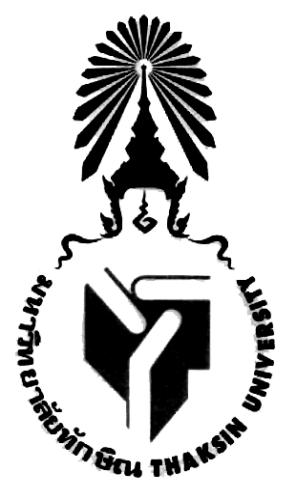 มคอ. 3 รายละเอียดของรายวิชาCourse Specificationรหัสวิชา 0332312 การบริหารจัดการการศึกษาปฐมวัยEarly Childhood Education Administrative Managementรายวิชานี้เป็นส่วนหนึ่งของหลักสูตรการศึกษาบัณฑิต สาขาวิชาการศึกษาปฐมวัย หลักสูตรปรับปรุง พ.ศ. 2560คณะศึกษาศาสตร์มหาวิทยาลัยทักษิณรายละเอียดของรายวิชาหมวดที่  1  ข้อมูลทั่วไป1.  รหัส ชื่อรายวิชา จำนวนหน่วยกิต และคำอธิบายรายวิชา 		0332312	การบริหารจัดการการศึกษาปฐมวัย			   3(3-0-6)                (Early Childhood Education Administrative Management)		หลักการ แนวคิด ทฤษฎีการบริหารจัดการการศึกษาปฐมวัย การจัดโครงสร้างองค์กร สภาพแวดล้อมและแหล่งเรียนรู้ การนิเทศ และการประกันคุณภาพการศึกษา การสร้างเครือข่ายระหว่างสถานศึกษาปฐมวัยกับชุมชน และการดำเนินการจัดตั้งสถานศึกษาปฐมวัย  2.  หลักสูตรและประเภทของรายวิชาศึกษาทั่วไปวิชาเฉพาะวิชาพื้นฐานเฉพาะด้าน (ถ้ามี)วิชาเอก         /    วิชาเอกบังคับ วิชาเอกเลือกวิชาโท วิชาประสบการเชิงปฏิบัติ (ถ้ามี)3.  อาจารย์ผู้รับผิดชอบรายวิชาและอาจารย์ผู้สอนอาจารย์ ดร. ชัชวีร์  แก้วมณี4.  ภาคการศึกษา/ ชั้นปีที่เรียน    ภาคการศึกษาที่ 2 ปีการศึกษา 2563 ชั้นปีที่ 35.  สถานที่เรียนอาคารเรียน มหาวิทยาลัยทักษิณ วิทยาเขตสงขลา6.  วันที่จัดทำหรือปรับปรุงรายละเอียดของรายวิชาครั้งล่าสุด1 ตุลาคม 2562หมวดที่  2  จุดมุ่งหมายและวัตถุประสงค์1.  จุดมุ่งหมายของรายวิชา เพื่อให้นิสิตเกิดการเรียนรู้/มีความสามารถ/สมรรถนะที่ต้องการด้านต่าง ๆ 1.1  เพื่อให้มีความรู้ความเข้าใจหลักการ แนวคิด ทฤษฎีการบริหารจัดการศึกษาปฐมวัยการจัดโครงสร้างองค์กรของการศึกษาปฐมวัยสภาพแวดล้อมและแหล่งเรียนรู้ของการศึกษาปฐมวัยการนิเทศและการประกันคุณภาพการศึกษาปฐมวัยการสร้างเครือข่ายระหว่างสถานศึกษาปฐมวัยกับชุมชนการดำเนินการจัดตั้งสถานศึกษาปฐมวัย       1.2 เพื่อให้มีทักษะวิเคราะห์โครงสร้างองค์กรการศึกษาปฐมวัย วิเคราะห์สภาพแวดล้อมและแหล่งเรียนรู้ของการศึกษาปฐมวัยปฏิบัติการนิเทศและการประกันคุณภาพการศึกษาปฐมวัยปฏิบัติจำลองการจัดตั้งสถานศึกษาปฐมวัย       1.3 เพื่อให้มีเจตคติที่ดีต่อการบริหารจัดการศึกษาปฐมวัยและเห็นคุณค่าของการนำหลักการบริหารจัดการไปใช้2.  วัตถุประสงค์ของรายวิชาเพื่อให้ผู้เรียนมีความรู้ขั้นพื้นฐาน มีประสบการณ์การเรียนรู้ขอบข่ายของการบริหารจัดการการศึกษาปฐมวัย เพื่อเชื่อมโยงและนำความรู้ ความเข้าใจเกี่ยวกับการบริหารจัดการการศึกษาปฐมวัยไปปรับใช้ในการทำงานต่อไปหมวดที่  3  ลักษณะการดำเนินการ1.  จำนวนชั่วโมงที่ใช้ต่อภาคการศึกษา2.  จำนวนชั่วโมงต่อสัปดาห์ และช่องทางในการให้คำปรึกษาแนะนำทางวิชาการแก่นิสิตเป็นรายบุคคล1 ชั่วโมง / สัปดาห์/คน  ทุกวันพุธ เวลา 13.00-17.00 น. ณ ห้องพักอาจารย์4. การพัฒนาผลการเรียนของนิสิต	แผนที่การกระจายความรับผิดชอบ หมวดที่  5  แผนการสอนและการประเมินผล1.  แผนการสอนระบุหัวข้อ/รายละเอียด สัปดาห์ที่สอน จำนวนชั่วโมงการสอน (ซึ่งต้องสอดคล้องกับจำนวนหน่วยกิต) กิจกรรมการเรียนการสอนและสื่อที่ใช้ รวมทั้งอาจารย์ผู้สอน ในแต่ละหัวข้อ/รายละเอียดของรายวิชา สามารถแยกชั่วโมงบรรยายและชั่วโมงปฏิบัติออกเป็น 2 ตาราง6. แผนการประเมินผลการเรียนรู้หมวดที่ 6 ทรัพยากรประกอบการเรียนการสอน1.  ตำรา เอกสารหลัก และข้อมูลสำคัญกระทรวงศึกษาธิการ. (2560). หลักสูตรการศึกษาปฐมวัย พุทธศักราช 2560. กรุงเทพฯ : โรงพิมพ์ชุมนุม	สหกรณ์การเกษตรแห่งประเทศไทย จำกัด.__________. (2561). คู่มือหลักสูตรการศึกษาปฐมวัย พุทธศักราช 2560. กรุงเทพฯ : โรงพิมพ์ชุมนุม	สหกรณ์การเกษตรแห่งประเทศไทยจำกัด.ชนาธิป พรกุล. (2554). การสอนกระบวนการคิด ทฤษฏีและการนำไปใช้. กรุงเทพฯ :สำนักพิมพ์แห่ง	จุฬาลงกรณ์มหาวิทยาลัย.ชัยวัฒน์ สุทธิรัตน์. (2552). 80 นวัตกรรมการจัดการเรียนรู้ทีเน้นผู้เรียนเป็นสำคัญ.กรุงเทพฯ : แดเน็ก 	อินเตอร์	คอร์ปเปอรเรชั่น.  ชาญชัย ยมดิษฐ์. (2548). เทคนิคและวิธีการสอนร่วมสมัย. กรุงเทพฯ : หลักสี่จำกัด. ฆนัท ธาตุทอง. (2551). การออกแบบการสอนและบูรณการ. กรุงเทพฯ : เพชรเกษม การพิมพ์. ทิศนา แขมมณี. (2250). ศาสตร์การสอน. พิมพ์ครั้งที่ 6. กรุงเทพฯ : สำนักพิมพ์แห่งจุฬาลงกรณ์มหาวิทยาลัย.เตือนใจ เกตุษา. (2553). การประเมินการสอน. กรุงเทพฯ: มหาวิทยาลัยรามคำแหง.บูรชัย  ศิริมหาสาคร. (2555). นวัตกรรมการจัดประสบการณ์เด็กปฐมวัย: ตามทฤษฎี Learning How to Learn. นนทบุรี: บุ๊คบอยท์วิชาการ.พิมพันธ์ เดชะคุปต์ พเยาว์ ยินดีสุข. (2555). สอนเขียนแผนบูรณาการบนฐานเด็กเป็นสำคัญ. กรุงเทพฯ : 	โรงพิมพ์แห่งจุฬาลงกรณ์มหาวิทยาลัย.ภาวิณี  โฆมานะสิน. (2558). การศึกษาปฐมวัย. กรุงเทพมหานคร: มหาวิทยาลัยราชภัฏสวนสุนันทา.วัชรา เหล่าเรียนดี. (2553). รูปแบบและกลยุทธ์การจัดการเรียนรู้ เพื่อพัฒนาทักษะการคิด. นครปฐม : 	ศึกษาศาสตร์ มหาวิทยาลัยศิลปากร.สุรางค์ โค้วตระกูล. (2548). จิตวิทยาการศึกษา. พิมพ์ครั้งที่ 6. กรุงเทพฯ : โรงพิมพ์แห่งจุฬาลงกรณ์	มหาวิทยาลัย.Brewer, Jo Ann. (2004). Introduction to early childhood education: preschool through 	primary grades. 5th ed. United States: Pearson Education, Inc.Click, Phyllis. (2004). Administration of programs for young children. 6th ed. United States 	: Thomson Learning, Inc.Morrison, George S. (2008). Fundamentals of early childhood education. 5th ed. United 	States: 	Pearson Education, Inc.Seefeldt, Carol and Barbara A. Wasik. (2005).  Early education: three, four, and five year olds 	go to school. 2th ed. United States: 	Pearson Education, Inc.หมวดที่  7  การประเมินและปรับปรุงการดำเนินการของรายวิชา1.  กลยุทธ์การประเมินประสิทธิผลของรายวิชาโดยนิสิตประเมินผลการสอนตามแผนการเรียนการสอนที่กำหนดร่วมกันกับนิสิตสอบถามความคิดเห็นจากนิสิตในสัปดาห์สุดท้ายให้นิสิตเขียนแสดงความคิดเห็นการสอนในสัปดาห์สุดท้าย2.  กลยุทธ์การประเมินการสอน2.1 แบบประเมินผลการสอน ซึ่งเป็นแบบประเมินผลการสอนของมหาวิทยาลัย ที่กำหนดให้มีการประเมินการสอนของอาจารย์ผู้สอน โดยนิสิต ทุกภาคการศึกษา2.2 จัดประชุมระดมความคิดเห็นจากคณาจารย์ผู้สอนปลายภาค3.  การปรับปรุงการสอนนำผลการประเมินมาใช้ในการปรับปรุงการสอน ค้นคว้าข้อมูลความรู้ใหม่ ๆ  นำมาใช้ในการสอน กลุ่มคณาจารย์จัดอภิปราย สัมมนา เพื่อพัฒนารายวิชาให้มีสาระวิชาและการสอนเหมาะสมและน่าสนใจ4.  การทวนสอบมาตรฐานผลสัมฤทธิ์ของนิสิตในรายวิชาประชุมคณาจารย์ผู้สอนรายวิชานี้กับนิสิตกลุ่มอื่น เพื่อสุ่มตรวจผลงานของนิสิตและเปรียบเทียบกับเกรดของนิสิต5.  การดำเนินการทบทวนและการวางแผนปรับปรุงประสิทธิผลของรายวิชานำผลที่ได้จากการสอบถามความคิดเห็น คะแนนสอบของนิสิต การทวนสอบ นำมาสรุปผลและพัฒนารายวิชาก่อนการสอนในภาคการศึกษาหน้า  บรรยายสอนเสริมการฝึกปฏิบัติ/การฝึกงานภาคสนามการศึกษาด้วยตนเอง45 ชั่วโมง/ภาคการศึกษา-               -90 ชั่วโมง/ภาคการศึกษารายวิชา1. ด้านคุณธรรม จริยธรรม1. ด้านคุณธรรม จริยธรรม1. ด้านคุณธรรม จริยธรรม2. ด้านความรู้2. ด้านความรู้2. ด้านความรู้2. ด้านความรู้2. ด้านความรู้2. ด้านความรู้3. ด้านทักษะทางปัญญา3. ด้านทักษะทางปัญญา3. ด้านทักษะทางปัญญา3. ด้านทักษะทางปัญญา4. ด้านทักษะความสัมพันธ์ระหว่างบุคคลและความรับผิดชอบ4. ด้านทักษะความสัมพันธ์ระหว่างบุคคลและความรับผิดชอบ4. ด้านทักษะความสัมพันธ์ระหว่างบุคคลและความรับผิดชอบ4. ด้านทักษะความสัมพันธ์ระหว่างบุคคลและความรับผิดชอบ5. ด้านทักษะการวิเคราะห์เชิงตัวเลข การสื่อสารและเทค-โนโลยีสารสนเทศ5. ด้านทักษะการวิเคราะห์เชิงตัวเลข การสื่อสารและเทค-โนโลยีสารสนเทศ5. ด้านทักษะการวิเคราะห์เชิงตัวเลข การสื่อสารและเทค-โนโลยีสารสนเทศ6. ด้านทักษะการจัดการเรียนรู้6. ด้านทักษะการจัดการเรียนรู้6. ด้านทักษะการจัดการเรียนรู้6. ด้านทักษะการจัดการเรียนรู้รายวิชา1.11.21.32.12.22.32.42.52.63.13.23.33.44.14.24.34.45.15.25.36.16.26.36.40332312  การบริหารจัดการการศึกษาปฐมวัยผลการเรียนรู้ผลการเรียนรู้วิธีการสอนวิธีการประเมินผล1. ด้านคุณธรรม จริยธรรม1. ด้านคุณธรรม จริยธรรม1.1	มีความรู้ความเข้าใจในมโนทัศน์เกี่ยวกับคุณธรรมพื้นฐาน จรรยาบรรณของวิชาชีพครูและ ค่านิยมที่พึงประสงค์สำหรับการสร้างสรรค์สังคมแห่งความพอเพียงและยั่งยืน1. มอบหมายงานเดี่ยวและกลุ่ม เพื่อนิสิตจะได้เรียนรู้การวางแผนการทำงาน  การแลกเปลี่ยนความคิดเห็น  มีการค้นคว้าข้อมูล และมีความสามัคคี  2. สอดแทรกจริยธรรม จิตสาธารณะ การมีส่วนร่วม การช่วยเหลือผู้อื่น และการมีมารยาท เพื่อปลูกฝังให้นิสิตมีความรับผิดชอบ  และมีน้ำใจ3.  ส่งเสริม และยกย่อง นิสิตที่มีการปฏิบัติตนเหมาะสม  มีคุณธรรมพื้นฐาน 4. อาจารย์ผู้สอนปฏิบัติตนเป็นแบบอย่างที่ดี1.สังเกตจากการเปลี่ยนแปลงพฤติกรรมในการทำงานเดี่ยว การมีส่วนร่วมในการทำงานกลุ่ม  การตรงต่อเวลาในการเข้าชั้นเรียน และส่งงานตามที่ได้รับมอบหมาย1.2	ยอมรับในคุณค่าของความแตกต่างหลากหลายและสามารถวิเคราะห์ สังเคราะห์ ประเมิน และนำความรู้เกี่ยวกับคุณธรรมพื้นฐานและจรรยาบรรณของวิชาชีพครูและค่านิยมที่พึงประสงค์ไปประยุกต์ใช้ในการดำรงชีวิตและประกอบวิชาชีพ เพื่อสร้างสรรค์สังคมแห่งความพอเพียง ยั่งยืน และมีสันติสุข1. มอบหมายงานเดี่ยวและกลุ่ม เพื่อนิสิตจะได้เรียนรู้การวางแผนการทำงาน  การแลกเปลี่ยนความคิดเห็น  มีการค้นคว้าข้อมูล และมีความสามัคคี  2. สอดแทรกจริยธรรม จิตสาธารณะ การมีส่วนร่วม การช่วยเหลือผู้อื่น และการมีมารยาท เพื่อปลูกฝังให้นิสิตมีความรับผิดชอบ  และมีน้ำใจ3.  ส่งเสริม และยกย่อง นิสิตที่มีการปฏิบัติตนเหมาะสม  มีคุณธรรมพื้นฐาน 4. อาจารย์ผู้สอนปฏิบัติตนเป็นแบบอย่างที่ดี1.สังเกตจากการเปลี่ยนแปลงพฤติกรรมในการทำงานเดี่ยว การมีส่วนร่วมในการทำงานกลุ่ม  การตรงต่อเวลาในการเข้าชั้นเรียน และส่งงานตามที่ได้รับมอบหมาย1.3	ตระหนักถึงความสำคัญของการดำรงชีวิตและประกอบวิชาชีพตามคุณธรรมพื้นฐานและจรรยาบรรณของวิชาชีพครู1. มอบหมายงานเดี่ยวและกลุ่ม เพื่อนิสิตจะได้เรียนรู้การวางแผนการทำงาน  การแลกเปลี่ยนความคิดเห็น  มีการค้นคว้าข้อมูล และมีความสามัคคี  2. สอดแทรกจริยธรรม จิตสาธารณะ การมีส่วนร่วม การช่วยเหลือผู้อื่น และการมีมารยาท เพื่อปลูกฝังให้นิสิตมีความรับผิดชอบ  และมีน้ำใจ3.  ส่งเสริม และยกย่อง นิสิตที่มีการปฏิบัติตนเหมาะสม  มีคุณธรรมพื้นฐาน 4. อาจารย์ผู้สอนปฏิบัติตนเป็นแบบอย่างที่ดี1.สังเกตจากการเปลี่ยนแปลงพฤติกรรมในการทำงานเดี่ยว การมีส่วนร่วมในการทำงานกลุ่ม  การตรงต่อเวลาในการเข้าชั้นเรียน และส่งงานตามที่ได้รับมอบหมาย2. ด้านความรู้2. ด้านความรู้2.1	มีความรู้ความเข้าใจและเห็นความสัมพันธ์ของวิชาพื้นฐานทางด้านมนุษยศาสตร์ สังคมศาสตร์ วิทยาศาสตร์ คณิตศาสตร์ สหศาสตร์ ภาษาไทย ภาษาต่างประเทศ และคอมพิวเตอร์5.การบรรยาย 6.การศึกษาเอกสารที่เกี่ยวข้อง สรุปแนวคิด สื่อสารความเข้าใจ7.การอภิปราย แลกเปลี่ยนเรียนรู้ในประเด็นที่เกี่ยวข้อง2. การทดสอบข้อความรู้ความเข้าใจ3. การประเมินจากภาระงาน/ชิ้นงานของนิสิต ตามประเด็นที่ได้กำหนดร่วมกัน2.2	สามารถบูรณาการความรู้ในศาสตร์สาขาวิชาการศึกษาปฐมวัยและสาขาวิชาต่างที่เกี่ยวข้องไปใช้ในการดำรงชีวิตและประกอบวิชาชีพอย่างมีประสิทธิภาพ5.การบรรยาย 6.การศึกษาเอกสารที่เกี่ยวข้อง สรุปแนวคิด สื่อสารความเข้าใจ7.การอภิปราย แลกเปลี่ยนเรียนรู้ในประเด็นที่เกี่ยวข้อง2. การทดสอบข้อความรู้ความเข้าใจ3. การประเมินจากภาระงาน/ชิ้นงานของนิสิต ตามประเด็นที่ได้กำหนดร่วมกัน2.3	ตระหนักถึงคุณค่าและความสำคัญของศาสตร์ ที่มีต่อการดำรงชีวิตและประกอบวิชาชีพ5.การบรรยาย 6.การศึกษาเอกสารที่เกี่ยวข้อง สรุปแนวคิด สื่อสารความเข้าใจ7.การอภิปราย แลกเปลี่ยนเรียนรู้ในประเด็นที่เกี่ยวข้อง2. การทดสอบข้อความรู้ความเข้าใจ3. การประเมินจากภาระงาน/ชิ้นงานของนิสิต ตามประเด็นที่ได้กำหนดร่วมกัน2.4	มีความรู้ความเข้าใจเกี่ยวกับแนวคิด ทฤษฎี และหลักการที่เกี่ยวข้องกับพัฒนาการและการเรียนรู้ของผู้เรียน การจัดการเรียนการสอน การวิจัย และกฎหมายที่เกี่ยวข้องกับการศึกษา5.การบรรยาย 6.การศึกษาเอกสารที่เกี่ยวข้อง สรุปแนวคิด สื่อสารความเข้าใจ7.การอภิปราย แลกเปลี่ยนเรียนรู้ในประเด็นที่เกี่ยวข้อง2. การทดสอบข้อความรู้ความเข้าใจ3. การประเมินจากภาระงาน/ชิ้นงานของนิสิต ตามประเด็นที่ได้กำหนดร่วมกัน2.5	สามารถวิเคราะห์ สังเคราะห์ ประเมิน และนำความรู้เกี่ยวกับแนวคิด ทฤษฎีและหลักการที่เกี่ยวข้องกับพัฒนาการและการเรียนรู้ของผู้เรียน การจัดการเรียนการสอน การวิจัยและกฎหมายที่เกี่ยวข้องกับการศึกษาไปใช้ในการจัดการเรียนการสอนและการพัฒนาผู้เรียนอย่างเหมาะสมและมีประสิทธิภาพ2.6	ตระหนักถึงคุณค่าของการนำความรู้เกี่ยวกับแนวคิด ทฤษฎี และหลักการที่เกี่ยวข้องกับพัฒนาการและการเรียนรู้ของผู้เรียน การจัดการเรียนการสอน การวิจัย และกฎหมายที่เกี่ยวข้องกับการศึกษาไปใช้ในการจัดการเรียนการสอนและการพัฒนาผู้เรียน7. ให้กรณีศึกษาการอภิปราย แลกเปลี่ยนเรียนรู้ในประเด็นที่เกี่ยวข้องและสนับสนุนการวิเคราะห์วิจารณ์การนำไปประยุกต์ปรับใช้ในชีวิตประจำวัน4. ประเมินความตระหนักและการนำไปใช้จากพฤติกรรมที่แสดงออกของนิสิตทั้งในและนอกชั้นเรียน3. ด้านทักษะทางปัญญา3. ด้านทักษะทางปัญญา3.1	มีความรู้ความเข้าใจเกี่ยวกับหลักและกระบวนการคิดแบบต่างๆ8. กรณีศึกษา อภิปราย แลกเปลี่ยนแสดงความคิดเห็น5. การตรวจผลงานและชื้นงานที่มอบหมายผ่านการคิดแบบต่างๆ6. การทดสอบประเมินการคิดวิเคราะห์ประเด็นต่างๆ จากการวิเคราะห์งานที่ได้รับมอบหมาย3.2	สามารถวิเคราะห์ประเด็นปัญหาที่เกี่ยวกับสังคม วัฒนธรรม เศรษฐกิจ และสิ่งแวดล้อมและสามารถปรับตัวและแก้ปัญหาต่างๆ ในการดำรงชีวิตได้โดยใช้วิถีทางปัญญา8. กรณีศึกษา อภิปราย แลกเปลี่ยนแสดงความคิดเห็น5. การตรวจผลงานและชื้นงานที่มอบหมายผ่านการคิดแบบต่างๆ6. การทดสอบประเมินการคิดวิเคราะห์ประเด็นต่างๆ จากการวิเคราะห์งานที่ได้รับมอบหมาย3.3	สามารถวิเคราะห์และใช้วิจารณญาณในการตัดสินเกี่ยวกับการจัดการเรียนการสอนและการพัฒนาผู้เรียน และสร้างสรรค์ องค์ความรู้หรือนวัตกรรมไปใช้ในการพัฒนาตนเอง การจัดการเรียนการสอน และผู้เรียนอย่างมีประสิทธิภาพ8. กรณีศึกษา อภิปราย แลกเปลี่ยนแสดงความคิดเห็น5. การตรวจผลงานและชื้นงานที่มอบหมายผ่านการคิดแบบต่างๆ6. การทดสอบประเมินการคิดวิเคราะห์ประเด็นต่างๆ จากการวิเคราะห์งานที่ได้รับมอบหมาย3.4	ตระหนักถึงคุณค่าของการใช้วิถีทางปัญญาในการดำรงชีวิต การประกอบวิชาชีพ และการแก้ปัญหา8. กรณีศึกษา อภิปราย แลกเปลี่ยนแสดงความคิดเห็น5. การตรวจผลงานและชื้นงานที่มอบหมายผ่านการคิดแบบต่างๆ6. การทดสอบประเมินการคิดวิเคราะห์ประเด็นต่างๆ จากการวิเคราะห์งานที่ได้รับมอบหมาย4. ทักษะความสัมพันธ์ระหว่างบุคคลและความรับผิดชอบ4. ทักษะความสัมพันธ์ระหว่างบุคคลและความรับผิดชอบ4.1	มีความรู้ความเข้าใจเกี่ยวกับบทบาทหน้าที่และความรับผิดชอบของตนเองและสมาชิกในสังคม และหลักการทำงานและอยู่ร่วมกับผู้อื่นอย่างเป็นกัลยาณมิตร7. กระบวนการกลุ่ม ระดมความคิด การวางแผนการทำงาน บทบาทหน้าที่รับผิดชอบ ตามความถนัดความสามารถ แลกเปลี่ยน ยอมรับความคิดเห็นซึ่งกันและกัน 8. สอดแทรกเรื่องการมี                     มนุษยสัมพันธ์ การเข้าใจวัฒนธรรมขององค์กรและปลูกฝังความรับผิดชอบ7. การสังเกตพฤติกรรมการมีส่วนร่วม ความรับผิดชอบ แสดงความคิดเห็น อภิปราย การทำงานกลุ่ม8. ประเมินจากความรับผิดชอบในการปฏิบัติงานกลุ่มจากความตรงต่อเวลาในการส่งงานตามกำหนด  9. ประเมินประสิทธิภาพของงานจากผลการปฏิบัติงานของกลุ่ม4.2	สามารถสร้างความสัมพันธ์ที่ดี มีความรับผิดชอบ และสามารถทำงานร่วมกับผู้อื่นอย่างมีความสุข และมีประสิทธิภาพ7. กระบวนการกลุ่ม ระดมความคิด การวางแผนการทำงาน บทบาทหน้าที่รับผิดชอบ ตามความถนัดความสามารถ แลกเปลี่ยน ยอมรับความคิดเห็นซึ่งกันและกัน 8. สอดแทรกเรื่องการมี                     มนุษยสัมพันธ์ การเข้าใจวัฒนธรรมขององค์กรและปลูกฝังความรับผิดชอบ7. การสังเกตพฤติกรรมการมีส่วนร่วม ความรับผิดชอบ แสดงความคิดเห็น อภิปราย การทำงานกลุ่ม8. ประเมินจากความรับผิดชอบในการปฏิบัติงานกลุ่มจากความตรงต่อเวลาในการส่งงานตามกำหนด  9. ประเมินประสิทธิภาพของงานจากผลการปฏิบัติงานของกลุ่ม4.3	เคารพในความแตกต่างและปฏิบัติต่อผู้เรียน และเพื่อนร่วมงานด้วยความเข้าใจและเป็นมิตร7. กระบวนการกลุ่ม ระดมความคิด การวางแผนการทำงาน บทบาทหน้าที่รับผิดชอบ ตามความถนัดความสามารถ แลกเปลี่ยน ยอมรับความคิดเห็นซึ่งกันและกัน 8. สอดแทรกเรื่องการมี                     มนุษยสัมพันธ์ การเข้าใจวัฒนธรรมขององค์กรและปลูกฝังความรับผิดชอบ7. การสังเกตพฤติกรรมการมีส่วนร่วม ความรับผิดชอบ แสดงความคิดเห็น อภิปราย การทำงานกลุ่ม8. ประเมินจากความรับผิดชอบในการปฏิบัติงานกลุ่มจากความตรงต่อเวลาในการส่งงานตามกำหนด  9. ประเมินประสิทธิภาพของงานจากผลการปฏิบัติงานของกลุ่ม4.4	ตระหนักถึงคุณค่าของการมีความรับผิดชอบและการอยู่ร่วมกับผู้อื่นอย่างเป็นกัลยาณมิตร7. กระบวนการกลุ่ม ระดมความคิด การวางแผนการทำงาน บทบาทหน้าที่รับผิดชอบ ตามความถนัดความสามารถ แลกเปลี่ยน ยอมรับความคิดเห็นซึ่งกันและกัน 8. สอดแทรกเรื่องการมี                     มนุษยสัมพันธ์ การเข้าใจวัฒนธรรมขององค์กรและปลูกฝังความรับผิดชอบ7. การสังเกตพฤติกรรมการมีส่วนร่วม ความรับผิดชอบ แสดงความคิดเห็น อภิปราย การทำงานกลุ่ม8. ประเมินจากความรับผิดชอบในการปฏิบัติงานกลุ่มจากความตรงต่อเวลาในการส่งงานตามกำหนด  9. ประเมินประสิทธิภาพของงานจากผลการปฏิบัติงานของกลุ่ม5. ด้านทักษะการวิเคราะห์เชิงตัวเลข การสื่อสาร และการใช้เทคโนโลยีสารสนเทศ5. ด้านทักษะการวิเคราะห์เชิงตัวเลข การสื่อสาร และการใช้เทคโนโลยีสารสนเทศ5.1	มีความรู้ความเข้าใจเกี่ยวกับการใช้ภาษาพูด ภาษาเขียน เทคโนโลยีสารสนเทศ และคณิตศาสตร์และสถิติพื้นฐาน เพื่อการสื่อสาร การเรียนรู้ และการจัดการเรียนการสอน8.วิเคราะห์จัดลำดับข้อมูล นำเสนอแนวทางในการปรับใช้ในสถานการณ์จริง10. สังเกตพฤติกรรมการสื่อสาร ในรูปแบบของการนำเสนองานเอกสาร การพูด และประกอบสื่อเทคโนโลยีที่มาจากการศึกษาค้นคว้า5.2	สามารถใช้ภาษาพูด ภาษาเขียน เทคโนโลยีสารสนเทศ และคณิตศาสตร์และสถิติพื้นฐานในการสื่อสาร การเรียนรู้ และการจัดการเรียนการสอนอย่างมีประสิทธิภาพ8.วิเคราะห์จัดลำดับข้อมูล นำเสนอแนวทางในการปรับใช้ในสถานการณ์จริง10. สังเกตพฤติกรรมการสื่อสาร ในรูปแบบของการนำเสนองานเอกสาร การพูด และประกอบสื่อเทคโนโลยีที่มาจากการศึกษาค้นคว้า5.3	ตระหนักถึงคุณค่าของการใช้ภาษาพูด ภาษาเขียน เทคโนโลยีสารสนเทศ และคณิตศาสตร์และสถิติพื้นฐาน ในการสื่อสาร การเรียนรู้ และการจัดการเรียนการสอน8.วิเคราะห์จัดลำดับข้อมูล นำเสนอแนวทางในการปรับใช้ในสถานการณ์จริง10. สังเกตพฤติกรรมการสื่อสาร ในรูปแบบของการนำเสนองานเอกสาร การพูด และประกอบสื่อเทคโนโลยีที่มาจากการศึกษาค้นคว้า6. ด้านการจัดการเรียนรู้6. ด้านการจัดการเรียนรู้6.1	มีความรู้ความเข้าใจเกี่ยวกับแนวคิด หลักการ และทฤษฎีที่เกี่ยวข้องกับการจัดการเรียนรู้ การวัดประเมินผล การจัดการชั้นเรียน การบันทึกและรายงานผลการจัดการเรียนรู้ และการวิจัยในชั้นเรียน9.ให้ศึกษาวิเคราะห์แนวคิด หลักการทฤษฎีที่เกี่ยวข้องผ่านประเด็นการจัดการเรียนรู้ที่มีประสิทธิผลในชั้นเรียน10.ปฏิบัติการออกแบบการสอนและการจัดกระบวนการเรียนการสอนที่ฝึกปฏิบัติให้เกิดทักษะการคิด ทั้งในระดับบุคคลและกลุ่ม เช่น การวิเคราะห์อภิปราย การปฏิบัติการออกแบบการสอนและวิเคราะห์การสอนและบรรยากาศในชั้นเรียน11. การทดสอบข้อความรู้ความเข้าใจ12. การประเมินภาระงาน/ชิ้นงานตามประเด็นที่นิสิตได้ศึกษา วิเคราะห์ตามเกณฑ์ที่กำหนด6.2	สามารถวางแผน ออกแบบ ปฏิบัติการจัดการเรียนรู้ จัดการชั้นเรียน วัดและประเมินผลการเรียนรู้ บันทึกและรายงานผลการจัดการเรียนการสอน และทำวิจัยในชั้นเรียน เพื่อพัฒนาศักยภาพของผู้เรียนได้อย่างเหมาะสมตามความแตกต่างระหว่างบุคคล9.ให้ศึกษาวิเคราะห์แนวคิด หลักการทฤษฎีที่เกี่ยวข้องผ่านประเด็นการจัดการเรียนรู้ที่มีประสิทธิผลในชั้นเรียน10.ปฏิบัติการออกแบบการสอนและการจัดกระบวนการเรียนการสอนที่ฝึกปฏิบัติให้เกิดทักษะการคิด ทั้งในระดับบุคคลและกลุ่ม เช่น การวิเคราะห์อภิปราย การปฏิบัติการออกแบบการสอนและวิเคราะห์การสอนและบรรยากาศในชั้นเรียน11. การทดสอบข้อความรู้ความเข้าใจ12. การประเมินภาระงาน/ชิ้นงานตามประเด็นที่นิสิตได้ศึกษา วิเคราะห์ตามเกณฑ์ที่กำหนด6.3	สามารถสร้างสรรค์สภาพแวดล้อมทางกายภาพ และบรรยากาศการเรียนรู้ที่อบอุ่น มั่นคง ปลอดภัย9.ให้ศึกษาวิเคราะห์แนวคิด หลักการทฤษฎีที่เกี่ยวข้องผ่านประเด็นการจัดการเรียนรู้ที่มีประสิทธิผลในชั้นเรียน10.ปฏิบัติการออกแบบการสอนและการจัดกระบวนการเรียนการสอนที่ฝึกปฏิบัติให้เกิดทักษะการคิด ทั้งในระดับบุคคลและกลุ่ม เช่น การวิเคราะห์อภิปราย การปฏิบัติการออกแบบการสอนและวิเคราะห์การสอนและบรรยากาศในชั้นเรียน11. การทดสอบข้อความรู้ความเข้าใจ12. การประเมินภาระงาน/ชิ้นงานตามประเด็นที่นิสิตได้ศึกษา วิเคราะห์ตามเกณฑ์ที่กำหนด6.4	ตระหนักถึงคุณค่าของการนำแนวคิด หลักการ และทฤษฎีที่เกี่ยวข้องกับการสอน การวัดประเมินผล การจัดการชั้นเรียน การบันทึกและรายงานผลการจัดการเรียนการสอน และการวิจัยในชั้นเรียนมาใช้ในการพัฒนาศักยภาพของผู้เรียนได้อย่างเหมาะสมตามความแตกต่างระหว่างบุคคล9.ให้ศึกษาวิเคราะห์แนวคิด หลักการทฤษฎีที่เกี่ยวข้องผ่านประเด็นการจัดการเรียนรู้ที่มีประสิทธิผลในชั้นเรียน10.ปฏิบัติการออกแบบการสอนและการจัดกระบวนการเรียนการสอนที่ฝึกปฏิบัติให้เกิดทักษะการคิด ทั้งในระดับบุคคลและกลุ่ม เช่น การวิเคราะห์อภิปราย การปฏิบัติการออกแบบการสอนและวิเคราะห์การสอนและบรรยากาศในชั้นเรียน11. การทดสอบข้อความรู้ความเข้าใจ12. การประเมินภาระงาน/ชิ้นงานตามประเด็นที่นิสิตได้ศึกษา วิเคราะห์ตามเกณฑ์ที่กำหนดสัปดาห์ที่หัวข้อ/รายละเอียดจำนวนชั่วโมงจำนวนชั่วโมงกิจกรรมการเรียน การสอน สื่อที่ใช้ผู้สอนสัปดาห์ที่หัวข้อ/รายละเอียดบรรยายปฏิบัติกิจกรรมการเรียน การสอน สื่อที่ใช้ผู้สอน1แนะนำรายวิชา การจัดการเรียนการสอน การประเมินผล3- แนะนำเนื้อหารายวิชา- แนะนำหนังสือ เอกสาร ตำราและวิธีการศึกษาค้นคว้า- ร่วมกำหนดข้อตกลงและแนวทางการเรียนการสอน และการประเมินผลอาจารย์ประจำวิชา2-3หลักการ แนวคิด ทฤษฎีการบริหารจัดการศึกษาปฐมวัย6บรรยาย ยกตัวอย่างประกอบ อภิปราย มอบหมายงานให้ค้นคว้าอาจารย์ประจำวิชา4-5การจัดโครงสร้างองค์กรของการศึกษาปฐมวัย งานวิชาการและงานกิจการนักเรียน6บรรยาย ยกตัวอย่างประกอบ อภิปราย ค้นคว้า รายงาน นำเสนออาจารย์ประจำวิชา6-8สภาพแวดล้อมและแหล่งเรียนรู้ของการศึกษาปฐมวัย9บรรยาย ศึกษากรณีตัวอย่างการจัดสภาพแวดล้อมและแหล่งเรียนรู้ของการศึกษาปฐมวัยอาจารย์ประจำวิชา9สอบกลางภาคสอบกลางภาคสอบกลางภาคสอบกลางภาคสอบกลางภาค10 - 12การนิเทศและการประกันคุณภาพการศึกษาปฐมวัย9บรรยาย ศึกษาตัวอย่าง ปฏิบัติรายกลุ่ม และนำเสนออาจารย์ประจำวิชา13 - 14การสร้างเครือข่ายระหว่างสถานศึกษาปฐมวัยกับชุมชน(งานสัมพันธ์ชุมชนและการประชาสัมพันธ์)6บรรยาย ศึกษารูปแบบจากเอกสารและงานวิจัย ศึกษารายบุคคลอาจารย์ประจำวิชา15 - 16การดำเนินการจัดตั้งสถานศึกษาปฐมวัย6บรรยาย ศึกษารูปแบบจากเอกสารและงานวิจัย ศึกษารายบุคคลอาจารย์ประจำวิชา17สอบปลายภาคสอบปลายภาคสอบปลายภาคสอบปลายภาคสอบปลายภาค18สอบปลายภาคสอบปลายภาคสอบปลายภาคสอบปลายภาคสอบปลายภาครวมรวม45ลำดับผลการเรียนรู้วิธีประเมินสัปดาห์ที่ประเมินสัดส่วนของการประเมินผล1ผลการเรียนรู้หัวข้อย่อย แต่ละหัวข้อ ตามที่ปรากฏ หมวดที่ 4 ข้อ 3 ในเล่ม มคอ.2สอบกลางภาค9202ผลการเรียนรู้หัวข้อย่อย แต่ละหัวข้อ ตามที่ปรากฏ หมวดที่ 4 ข้อ 3 ในเล่ม มคอ.2ค้นคว้าเพิ่มเติม วิเคราะห์ รายงาน 2-7, 10-12203ผลการเรียนรู้หัวข้อย่อย แต่ละหัวข้อ ตามที่ปรากฏ หมวดที่ 4 ข้อ 3 ในเล่ม มคอ.2ฝึกคิดวิเคราะห์ นำเสนอกรณีศึกษา6-16204ผลการเรียนรู้หัวข้อย่อย แต่ละหัวข้อ ตามที่ปรากฏ หมวดที่ 4 ข้อ 3 ในเล่ม มคอ.2การมีส่วนร่วม อภิปราย เสนอความคิดเห็นในชั้นเรียนต่อบทความและวิเคราะห์เอกสารตามภาระงานที่กำหนดเลือกตามกิจกรรม205ผลการเรียนรู้หัวข้อย่อย แต่ละหัวข้อ ตามที่ปรากฏ หมวดที่ 4 ข้อ 3 ในเล่ม มคอ.2สอบปลายภาค17-1820รวมรวมรวมรวม100 %